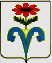 № 3АДМИНИСТРАЦИЯ БЕССТРАШНЕНСКОГО СЕЛЬСКОГОПОСЕЛЕНИЯ ОТРАДНЕНСКОГО РАЙОНАПОСТАНОВЛЕНИЕот _17.03.2016____                                                                                      № _62_ст-ца БесстрашнаяО внесении изменений в постановление администрации от 1 октября 2012 года №46 «Об утверждении административного регламента предоставления муниципальной услуги (функции) «Организация ритуальных услуг и содержание мест захоронения» на территории Бесстрашненского сельского поселения Отрадненского района»              В соответствии с пунктом 5, части 1, статьи 14 Федерального закона от 6 октября 2003 года №131-ФЗ «Об общих принципах организации местного самоуправления в Российской Федерации»,  со статьями 5, 6, 7, 8, 12,17, 18, 25, 27 Федерального закона от 12 января 1996 года №8- ФЗ «О погребении и похоронном деле» и  в целях приведения в соответствие требованиям действующего законодательства путем внесения изменений п о с т а н о в л я ю:          1. Внести в приложение постановления дополнения: в пункт 4.2 «Содержание мест захоронения», подпункт 1.2 «Требования к санитарному содержанию муниципального кладбища»:1.2.7  Деятельность на местах погребения осуществляется в соответствии с санитарными и экологическими требованиями и правилами содержания мест погребения, установленными органом местного самоуправления.  Для выявления факторов неблагоприятного воздействия мест погребения на окружающую среду, здоровье человека осуществляются государственный социально-гигиенический мониторинг и государственный экологический мониторинг (государственный мониторинг окружающей среды) в соответствии с законодательством Российской Федерации. При нарушении санитарных и экологических требований к содержанию места погребения орган местного самоуправления обязан  приостановить или прекратить деятельность на месте погребения и принять меры по устранению допущенных нарушений и ликвидации неблагоприятного воздействия места погребения на окружающую среду и здоровье человека, а также по созданию нового места погребения. Осквернение или уничтожение мест погребения влечет ответственность, предусмотренную законодательством Российской Федерации. Используемые при погребении предметы и вещества (гробы, урны, венки, бальзамирующие вещества) должны соответствовать санитарно-эпидемиологическим требованиям и требованиям в области охраны окружающей среды. в пункт 4.2 «Содержание мест захоронения», подпункт 1.3 «Прочие требования»:1.3.9.  Общественные кладбища предназначены для погребения умерших с учетом их волеизъявления либо по решению специализированной службы по вопросам похоронного дела. Общественное кладбище находится в ведении органа  местного самоуправления.  На общественном кладбище погребение может осуществляться с учетом вероисповедальных, воинских и иных обычаев и традиций. На общественных кладбищах для погребения умершего предоставляется участок земли в соответствии с пунктом 4.2, подпункт 1.3.2 настоящего постановления. пункт 5 «Требования к организации похорон»: подпункт 5.19. Волеизъявление лица о достойном отношении к его телу после смерти (далее - волеизъявление умершего) - пожелание, выраженное в устной форме в присутствии свидетелей или в письменной форме:- о согласии или несогласии быть подвергнутым патологоанатомическому вскрытию; - о согласии или несогласии на изъятие органов и (или) тканей из его тела; - быть погребенным на том или ином месте, по тем или иным обычаям или традициям, рядом с теми или иными ранее умершими; - быть подвергнутым кремации;- о доверии исполнить свое волеизъявление тому или иному лицу. Действия по достойному отношению к телу умершего должны осуществляться в полном соответствии с волеизъявлением умершего, если не возникли обстоятельства, при которых исполнение волеизъявления умершего невозможно, либо иное не установлено законодательством Российской Федерации.                                                                              В случае отсутствия волеизъявления умершего право на разрешение действий, указанных в пункте 1 настоящей статьи, имеют супруг, близкие родственники (дети, родители, усыновленные, усыновители, родные братья и родные сестры, внуки, дедушка, бабушка), иные родственники либо законный представитель умершего, а при отсутствии таковых иные лица, взявшие на себя обязанность осуществить погребение умершего;подпункт 5.20. Исполнителями волеизъявления умершего являются лица, указанные в его волеизъявлении, при их согласии взять на себя обязанность исполнить волеизъявление умершего. В случае отсутствия в волеизъявлении умершего указания на исполнителей волеизъявления либо в случае их отказа от исполнения волеизъявления умершего оно осуществляется супругом, близкими родственниками, иными родственниками либо законным представителем умершего. В случае мотивированного отказа кого-либо из указанных лиц от исполнения волеизъявления умершего оно может быть исполнено иным лицом, взявшим на себя обязанность осуществить погребение умершего, либо осуществляется специализированной службой по вопросам похоронного дела»;подпункт 5.21.  Исполнение волеизъявления умершего о погребении его тела (останков) или праха на указанном им месте погребения, рядом с ранее умершими гарантируется при наличии на указанном месте погребения свободного участка земли или могилы ранее умершего близкого родственника либо ранее умершего супруга. В иных случаях возможность исполнения волеизъявления умершего о погребении его тела (останков) или праха на указанном им месте погребения определяется специализированной службой по вопросам похоронного дела с учетом места смерти, наличия на указанном им месте погребения свободного участка земли, а также с учетом заслуг умершего перед обществом и государством. Исполнение волеизъявления умершего о погребении его тела (останков) или праха на указанном им месте погребения в случае его смерти в ином населенном пункте или на территории иностранного государства гарантируется в части содействия лицу, взявшему на себя обязанность осуществить погребение умершего и оплатить связанные с погребением расходы, в получении в установленные законодательством Российской Федерации сроки справки о смерти, разрешения на перевозку тела (останков) умершего, а также проездных документов, включая документы на пересечение государственных границ. Указанное содействие обязаны оказывать федеральные органы исполнительной власти, органы исполнительной власти субъектов Российской Федерации или органы местного самоуправления, а также иные юридические лица, оказывающие по роду своей деятельности необходимые для таких случаев услуги;подпункт 5.22. Супругу, близким родственникам, иным родственникам, законному представителю умершего или иному лицу, взявшему на себя обязанность осуществить погребение умершего, гарантируются: 5.22.1. выдача документов, необходимых для погребения умершего, в течение суток с момента установления причины смерти; в случаях, если для установления причины смерти возникли основания для помещения тела умершего в морг, выдача тела умершего по требованию супруга, близких родственников, иных родственников, законного представителя умершего или иного лица, взявшего на себя обязанность осуществить погребение умершего, не может быть задержана на срок более двух суток с момента установления причины смерти; 5.22.2. предоставление возможности нахождения тела умершего в морге бесплатно до семи суток с момента установления причины смерти в случае, если супруг, близкие родственники, иные родственники, законный представитель умершего или иное лицо, взявшее на себя обязанность осуществить погребение умершего, извещены о смерти, но существуют обстоятельства, затрудняющие осуществление ими погребения; в случае поиска супруга, близких родственников, иных родственников либо законного представителя умершего этот срок может быть увеличен до четырнадцати дней;5.22.3. оказание содействия в решении вопросов, предусмотренных пунктом 3 статьи 5.21. настоящего постановления;подпункт 5.23. При отсутствии супруга, близких родственников, иных родственников либо законного представителя умершего или при невозможности осуществить ими погребение, а также при отсутствии иных лиц, взявших на себя обязанность осуществить погребение, погребение умершего на дому, на улице или в ином месте после установления органами внутренних дел его личности осуществляется специализированной службой по вопросам похоронного дела в течение трех суток с момента установления причины смерти, если иное не предусмотрено законодательством Российской Федерации. Погребение умерших, личность которых не установлена органами внутренних дел в определенные законодательством Российской Федерации сроки, осуществляется специализированной службой по вопросам похоронного дела с согласия указанных органов путем предания земле на определенных для таких случаев участках общественных кладбищ.Услуги, оказываемые специализированной службой по вопросам похоронного дела при погребении умерших, указанных в пунктах 1 и 2 настоящей статьи, включают:оформление документов, необходимых для погребения;облачение тела;предоставление гроба;перевозку умершего на кладбище (в крематорий);погребение.Стоимость указанных услуг определяется органом местного самоуправления и возмещается в порядке, предоставляемых согласно гарантированному перечню услуг по погребению, в размере, не превышающем 4000 рублей, с последующей индексацией исходя из прогнозируемого уровня инфляции, установленного федеральным законом о федеральном бюджете на очередной финансовый год и плановый период, в сроки, определяемые Правительством Российской Федерации.       подпункт 5.24. Организация похоронного дела осуществляется органом местного самоуправления. Погребение умершего и оказание услуг по погребению осуществляет специализированная  служба по вопросам похоронного дела, создаваемая  органом местного самоуправления.Глава Бесстрашненского сельского поселенияОтрадненского района                                                                           В. Б. Панин